Greenfield’s Chess Club – Lower School (K-4)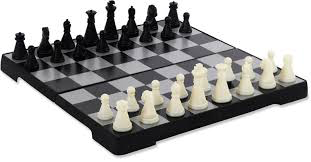 Are you interested in joining Greenfield’s chess club? Look below to see if you qualify.Are you interested in learning to play chess?Do you know how to play chess already?Are you a team player with a positive attitude?If you answered yes to the above questions, consider joining Greenfield’s chess club!Meetings will be held Tuesdays from 3:00- 3:45 in room 313. (Due to a limited amount of seats, I will contact each interested student before our first meeting.)*****Chess Club has a maximum of 10 spots open. There will be two sessions offered this school year. Chess Club meets on the following dates:Session One: Sept. 24, Oct. 1, Oct. 8, Oct. 15, Oct. 22, Oct. 29Session Two: Jan. 7, Jan. 14, Jan. 21, Jan. 28, Feb. 4, Feb. 11Please complete the bottom portion and place in Mrs. Tokley’s mailbox by September 13.***************************************************************************Student’s Name_________________________________ Room # ________I understand that if my child displays negative behaviors, they will be asked to leave Chess Club to make room for students who may be on the waiting list.Parent’s Signature _______________________________ Date: ______________________